Туроператор по внутреннему туризму «Мобайл-Экспресс»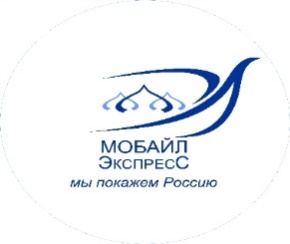 www.tur-mobile.rumobile-travel@yandex.ru8-495-363-38-17+7-926-018-61-13 (WhatsApp, Telegram)«ГОСПОДИН ВЕЛИКИЙ НОВГОРОД»Вышний Волочек - Валдай - Великий НовгородАвтобусный тур3 дня / 2 ночипятница – воскресеньеДаты заездов на 2023 год :  24.02; 24.03 ; 14.04 ; 12.05 ; 26.05 ; 23.06 ; 07.07 ; 21.07 ; 28.07 ; 04.08 ; 25.08 ; 08.09 ; 22.09 ; 06.10 ; 20.101 день – пятница
07:30 Сбор группы в Москве: ст. метро «ВДНХ», выход в город к ВВЦ, стоянка справа у гостиницы «Космос», ул. Космонавтов
07:45 Отъезд в Вышний Волочек. Путевая экскурсия.
13:30 Обед в ресторане города.
14:30 Отъезд в Валдай, ранее бывший деревенькой, затем дворцовым и монастырским селом, принадлежащим Иверской обители и только от Екатерины Великой получивший статус города. Известность получил благодаря развитию кузнечного и литейного дела, изготовлению знаменитых валдайских ямщицких колокольчиков.
Посещение Музея колоколов (либо Музейный колокольный центр), отличие которого в том, что экспонаты можно не только смотреть, но и главное – слушать.
Архитектурный осмотр Иверского мужского монастыря (экстерьер), расположенный на одном из островов посреди Валдайского озера. Монастырь основан в 1653 году в честь Иверской иконы Божьей Матери. Это уникальный памятник зодчества, центр изразцового производства, резьбы по дереву и камню.
17:30 Отъезд в Великий Новгород.
Размещение в отеле «Россия» 3* г. Великий Новгород ( «Садко» 3* и «Акрон» 3* г. Великий Новгород – резервные отели) или в отеле «Волхов» 4* г. Великий Новгород («Park Inn» 4* г. Великий Новгород – резервный отель).
20:00 Ужин в ресторане отеля.2 день – суббота
08:30 Завтрак в ресторане отеля.
09:30 Экскурсия по Великому Новгороду: – первой столице Древней Руси. Великий Новгород — один из древнейших городов России, расположенный у истоков реки Волхов и озера Ильмень. Новгород справедливо называют городом-музеем Древней Руси. Здесь сохранилось множество памятников зодчества и монументальной живописи XI-XVII веков.
Знакомство с городом начнется с левой Софийской стороны – Новгородского кремля. Древнее название кремлевского комплекса – Детинец, он был заложен Ярославом Мудрым в 1044 году. Детинец является самым древним в России оборонительным сооружением, до наших дней сохранились 9 из 13 башен Кремля. Вы полюбуетесь Софийским собором, одним из самых выдающихся памятников древнерусского зодчества, увидите уникальные фрагменты подлинной первоначальной росписи на центральном куполе и в Мартирьевской паперти. Главные святыни собора – древние чудотворные иконы Божией матери Знамение, икона София Премудрость Божия, Тихвинская икона Божией матери.
Продолжим знакомство с Новгородом на Ярославовом дворище и древнем Новгородском торге. Торговая сторона свое название получила от расположенного на ней Торга, который был экономическим центром города. Торговые ряды – самое оживленное место в городе, в XVI в. Здесь располагались амбары и лавки, кипела торговля. Сразу за Торгом находились «дворы», куда приезжали купцы со всех сторон света. В XVII – XVIII вв. на месте Торга был выстроен Гостиный двор. Здесь находятся архитектурные памятники Великого Новгорода – Николо-Дворищенский собор, церковь Прокопия, церковь Параскевы Пятницы, церковь Успения, церковь Георгия.
13:30 Обед в ресторане города.
15:30 Свободное время.
По желанию за доплату поездка в Старую Руссу:
Путевая обзорная экскурсия по городу.
Посещение «Усадьбы средневекового рушанина» – музея-реконструкции под открытым небом.
Музей позволяет окунуться в атмосферу средневекового города, познакомиться с бытом и традиционным солеварением жителей Старой Руссы. На данный момент к обозрению посетителей представлены: варничное место, состоящее из уникальной действующей варницы с дровницей, действующий хлев с выгоном для скота, русская баня по-черному, комплекс жилых строений (большая жилая изба, соединенная сенями с повалушей), градирня (построена недавно; устройство для добычи соли выпариванием, сгущающее соляной раствор) элементы городского благоустройства (частокол, деревянная мостовая), а также несколько строений хозяйственного назначения..
Планировка, расположение, конфигурация, размеры построек воспроизведены основываясь на реальных данных археологических раскопок в Старой Руссе. Ученые попытались как можно более достоверно воссоздать двор солевара.
Гордость музея – это солеварня. Добываемый на старорусских минеральных источниках рассол подавали в варницы. Это были деревянные помещения, в которых проходила выварка соли. Здесь устанавливали печь, над которой подвешивали црен – своеобразный противень для выпаривания. В печи постоянно поддерживался огонь, рассол кипел. Работа солевара была сложной, требовала мастерства, опыта и недюжинной силы. Мастер с помощниками готовил црен к варке, следил за состоянием кипящего рассола, убирал загрязнения, накипь, улавливал момент, когда начинала образовываться соль. Полученную соль выгребали и сушили.
Сувенирная соль, которая продается в усадьбе, также по-старинке выпаривается из старорусской минеральной воды. Вода для приготовления этой соли берется в Царицынском минеральном источнике.
Возвращение в Великий Новгород.
20:00 Ужин в ресторане отеля.3 день – воскресенье
08:00 Завтрак в ресторане отеля.
09:00 Продолжение экскурсионной программы в Великом Новгороде:
Посещение Музея Деревянного Зодчества «Витославлицы». В архитектурном и природном заповеднике собраны разные типы сохранившихся деревянных церквей: шатровая «восьмерик на четверике», крестчатая на подклете с тремя престолами, ярусный и клетский храмы, а также великолепная коллекция домов и предметов крестьянского быта. Здесь собраны уникальные подлинные деревянные строения – церкви, избы, хозяйственные постройки.
Вы побываете в одном из красивейших памятников архитектуры – Свято-Юрьевом монастыре. Монастырь стал своеобразными воротами Новгорода на пути «из варяг в греки» и самой значимой обителью на Руси, после Киево-Печерской Лавры.
13:30 Обед в ресторане города.
Отъезд в Москву.
22:00 Ориентировочное время прибытия в Москву (к станции метро «ВДНХ»).В стоимость включено:
Проживание
Питание по тур меню согласно выбранному варианту
Экскурсионное обслуживание по программе (включая билеты в музеи и услуги гида-сопровождающего)
Транспортное обслуживание.Дополнительно оплачивается
Экскурсия в Старую Руссу – 1100 руб./чел.Примечание.
Время прибытия в Москву является ориентировочным и не может считаться обязательным пунктом программы.
Компания оставляет за собой право вносить изменения в экскурсионную программу в зависимости от объективных обстоятельств с сохранением объема и качества. Возможна замена некоторых экскурсий на равноценные. А также производить замену гостиницы той же категории или выше.
При количестве туристов в группе менее 17 человек может предоставляться микроавтобус иномарка туристического класса.
По этому туру компания не организует подселение в номер.
Данная программа рекомендуется для детей от 6 лет.
Рассадка в автобусе фиксированная (в приоритете ранее сделанные и оплаченные брони). Места в автобусе предоставляются автоматически за 2 дня до начала тура. В случае нештатной ситуации, доступные места определяются гидом.
Заселение в гостиницу несовершеннолетних граждан, не достигших 14-летнего возраста, осуществляется на основании документов, удостоверяющих личность находящихся вместе с ними родителей (усыновителей, опекунов), сопровождающего лица (лиц), при условии предоставления таким сопровождающим лицом (лицами) согласия законных представителей (одного из них), а также свидетельств о рождении этих несовершеннолетних.
Заселение в гостиницу несовершеннолетних граждан, достигших 14-летнего возраста, в отсутствие нахождения рядом с ними законных представителей осуществляется на основании документов, удостоверяющих личность этих несовершеннолетних, при условии предоставления согласия законных представителей (одного из них).